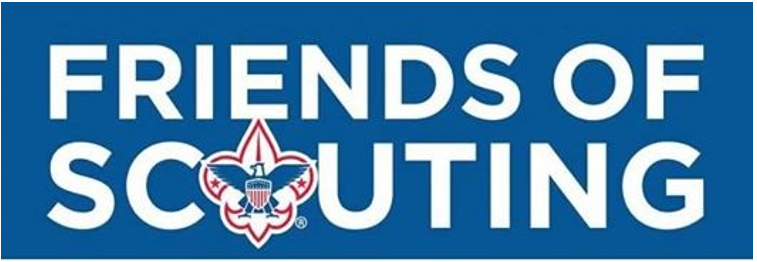 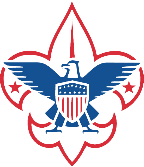 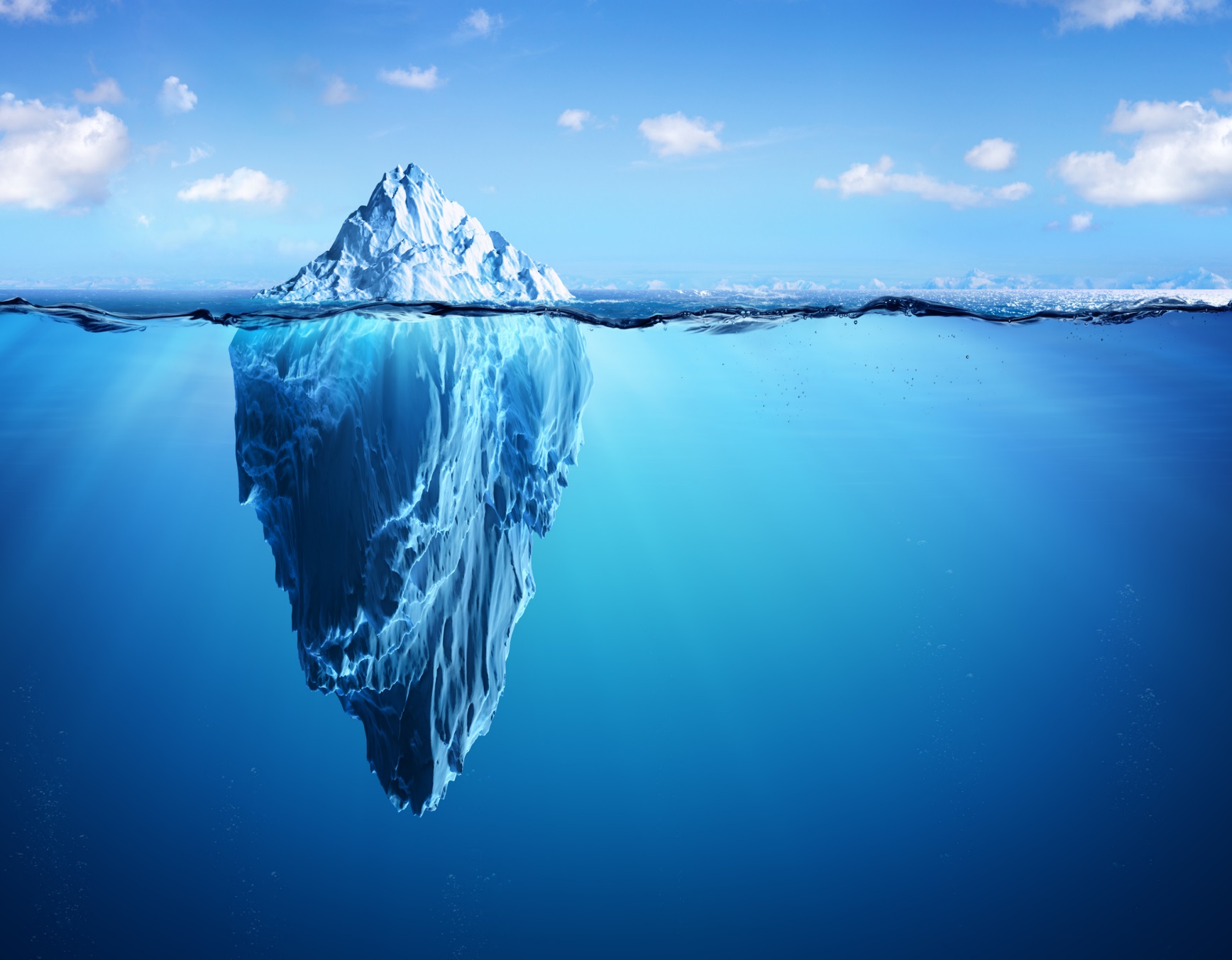 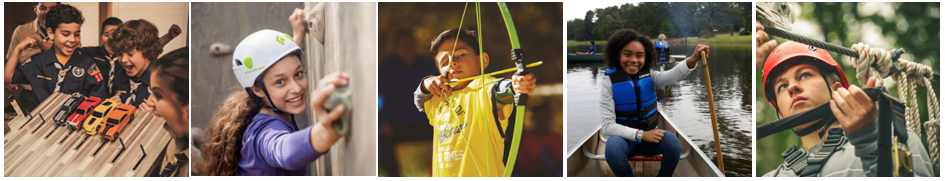 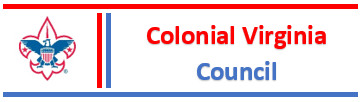 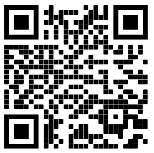 THANK YOU FOR YOUR SUPPORT!!!